Engelli Savunuculuğu Çalışma Planı2023 – 2025Turkish | Türkçe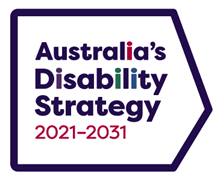 Ulusal Engelli Savunuculuğu Çerçevesi 2023-2025, Avustralya'nın Engelli Stratejisi 2021-2031 kapsamında bir Ortak Plandır.GirişAvustralya Hükümeti, eyalet ve bölge hükümetleri, Ulusal Engelli Savunuculuğu Çerçevesi 2023─2025'i (Çerçeve) kabul ederek, kendi yetki alanlarında engelli savunuculuğu sorumluluğunu paylaşmayı ve Avustralya genelinde etkili bir engelli savunuculuğu ağı oluşturmak için birlikte çalışmayı taahhüt etmişlerdir.Avustralya Hükümeti, eyalet ve bölge hükümetleri bu taahhüde rehberlik etmeye yardımcı olmak amacıyla Engelli Savunuculuğu Çalışma Planı'nı (Çalışma Planı) oluşturmuştur. Bu Çalışma Planı Avustralya Hükümeti, eyalet ve bölge hükümetlerinin Çerçeve'de listelenen sonuçları işbirliği içinde desteklemeleri için öncelikli çalışma alanlarının ana hatlarını belirleyerek Çerçeve'nin uygulanmasını destekler. Yetki alanları, hangi Çalışma Planı eylemlerine katılmak istediklerini belirleme konusunda takdir yetkisine sahiptir ve Çalışma Planı eylemlerinin uygulanması, yetki alanlarının mevcut bütçeleri, kaynakları ve öncelikleri kapsamında üstlenilebilir. Bu Çalışma Planı, tam bağlamı için Çerçeve ile birlikte okunmalıdır. GerekçeBu Çerçeve, engelli bireylerin tüm insan haklarından tam ve eşit şekilde yararlanmalarını teşvik eden, koruyan ve sağlayan etkili engelli savunuculuğuna erişebilmeleri için Avustralya'da engelli savunuculuğuna yönelik ortak bir vizyon sunar. Şu anda Avustralya, eyalet ve bölge hükümetleri, farklı hizmet ve finansman modelleri kullanarak engelli savunuculuğu programlarını ayrı ayrı finanse etmektedir. Halihazırda, ulusal düzeyde veya yetki alanları dâhilinde, engelli savunuculuğu hizmetlerine yönelik karşılanmamış talebin nerede olduğunu belirlemeye yönelik bir mekanizma veya tutarlı bir yaklaşım yoktur. Ulusal düzeyde, Avustralya genelinde hizmet kapsamı, standartları veya finansman düzeylerini belirleyecek bir mekanizma da yoktur.Çerçeve ve Çalışma Planı, temel alanlarda ortak çalışma taahhüdünde bulunarak engelli savunuculuğu hizmetlerinin uyumunu iyileştirmek üzere Avustralya, eyalet ve bölge hükümetleri tarafından sürdürülen çalışmaların başlangıcını temsil eder. Çalışma Planı kapsamındaki faaliyetler, engelli bireylerin engelli savunuculuğu hizmetlerine erişim deneyimlerini iyileştirmeyi amaçlar. Her bir yetki alanının kendi öncelikleri vardır ve zaman içinde yetki alanlarının ortak çalışma taahhüdünde bulunmaları ve öncelikli alanların genişletilmesine yönelik ilave fırsatlar olacaktır. Belgelerin güncel kalmasını sağlamak için Çerçeve ve Çalışma Planı için bir gözden geçirme noktası planlanmıştır. Engelli bireylerin katılımı 2022-2025 Çerçevesine ilişkin kamu istişaresi Sosyal Hizmetler Bakanlığı (DSS) tarafından 8 Nisan 2022 ile 8 Temmuz 2022 tarihleri arasında DSS Engage web sitesi aracılığıyla yürütülmüştür. Engelli bireyler, aileleri ve bakıcıları, engelli savunuculuğu kuruluşları ve diğer ilgili katılımcılardan DSS'ye 111 görüş ulaşmış ve 500'den fazla kişi çevrimiçi ve yüz yüze forumlar, odak grupları ve derinlemesine görüşmeler dâhil olmak üzere hedeflenen istişarelere katılmıştır. Katılımcıların yüzde kırkı engelli bireylerden oluşmaktadır. Alınan tüm görüşlerin ve geri bildirimlerin bağımsız analizini içeren bir istişare raporu DSS Engage web sitesinde yayınlanmıştır.Kamu istişaresinden elde edilen bulgular Çerçevenin son halini şekillendirmiş ve bu Çalışma Planının geliştirilmesinde de etkili olmuştur. Kamu istişaresinden elde edilen geri bildirimler aşağıdakileri içerir:Çerçevede tanımlanan sonuçların ölçülebilir ve raporlanabilir olması gerekir.Çerçeve sonuçlarının uygulanmasında sürekli ortak tasarım ve engelli bireylerin katılımı gerekir.Sektörde yapılan değişikliklerin kanıta dayalı olması gerekir.Engelli savunuculuğuna yönelik finansman adil, ihtiyaç temelli, artırılmış ve daha uzun süreli olmalıdır.Engelli savunuculuğuna erişimin iyileştirilmesi, engelli bireyler için, özellikle İlk Uluslar, bölgesel ve uzak bölgelerdeki insanlar için seçim ve kontrolün oluşturulması ve bu bağlamda, kesişen ayrımcılık ve dezavantaj biçimlerinin bu tür öncelikli topluluklar için savunuculuk ihtiyacını nasıl artırabileceğinin anlaşılması anlamına gelir.Avustralya, eyalet ve bölge hükümetleri, kendilerini doğrudan etkileyen politika ve programları şekillendirmek için engelli bireyleri dâhil etmeye kararlıdır. Tüm hükümetler, bu Çalışma Planının uygulanmasına engelli bireyleri dâhil etmeye devam edecektir. Bu, Avustralya Engelli Stratejisi Danışma Kurulu, eyalet ve bölge temelli kurullar ve Engelli Temsilci Kuruluşları ile etkileşimi içerecektir. Münferit eylemlerin hedeflerine ulaşılması doğrultusunda uygun şekilde daha fazla kamu istişaresi veya hedefe yönelik istişare tasarlanacak ve gerçekleştirilecektir. Politika bağlamıTalep ve Fark Analizi Mart 2020'de DSS, Ulusal Engelli Sigortası Programının (NDIS) uygulanmasından bu yana engelli savunuculuğu görünümünü daha iyi anlamak için "bağımsız engelli savunuculuğu ve karar verme destekleri" konusunda bir talep ve fark analizine liderlik etmesi için ASK Insight adlı bir danışmanlık firmasıyla anlaştı. Proje Aralık 2020'de tamamlandı ve proje bulgularının bir özetini dss.gov.au/nationaldisabilityadvocacyframework adresinde bulabilirsiniz.Rapor, Çerçeve'nin, uyumun sağlanması ve engelli bireyler için sonuçların iyileştirilmesi amacıyla ulusal engelli savunuculuğunun kabul edilen sonuçlarını ve ölçütlerini dikkate alacak şekilde güncellenmesi gerektiği sonucuna varmıştır. Çerçeve, ulusal engelli savunuculuğu için hedef, ilke ve sonuçları belirleyen bir belge olmuştur ve Çalışma Planı, Hükümetlerin engelli savunuculuğuna erişimi iyileştirme konusunda birlikte çalışma kararlılığını gösterir.  Avustralya'nın Engelli Stratejisi 2021─2031 (Strateji)Strateji, Avustralya'nın ulusal engelli politikası çerçevesidir. Engelli insanların yaşamlarını iyileştirmek için hükümetin tüm düzeylerinde harekete geçilmesini sağlar. Bu Strateji, savunuculuğun insanların haklarının korunmasına ve topluma dahil olmalarının ve katılımlarının önündeki engellerin aşılmasına yardımcı olduğunu kabul eder. Strateji, engelli savunuculuğunu, engelli bireylerin haklarını korumalarını ve geliştirmelerini sağlamanın ve desteklemenin önemli bir yolu olarak kabul eder. Çerçeve ve Çalışma Planı, Stratejinin Güvenlik, Haklar ve Adalet Sonuç Alanı altındaki "Engelli bireylerin hakları desteklenir, geliştirilir ve korunur" Politika Önceliğini desteklemeye yardımcı olur. Çerçevenin tamamlanması, Stratejinin Güvenlik Hedefli Eylem Planı kapsamında Avustralya Hükümetinin bir eylemidir (Eylem 5.3).Farkı Kapatmaya İlişkin Ulusal AnlaşmaFarkı Kapatmaya İlişkin Ulusal Anlaşma, Avustralya'daki tüm hükümetler ile Aborijin ve Torres Strait Islander Halkları Tepe Örgütleri Koalisyonu arasında gerçek bir ortaklıkla geliştirilmiştir ve İlk Uluslar bireylerinin yaşadığı eşitsizliğin üstesinden gelmek ve tüm Avustralyalılarla eşit yaşam sonuçlarına ulaşmaları için İlk Uluslar bireylerinin ve hükümetlerin birlikte çalışmasını sağlamak amacını güder.Federal Hükümet Farkı Kapatma Uygulama Planı kapsamında, tüm Federal Hükümet kurumlarının engelliliği 17 sosyo-ekonomik hedefin ve dört Öncelikli Reformun tamamını çapraz kesen bir sonuç alanı olarak yerleştirme yükümlülükleri vardır. Engelli Sektörünü Güçlendirme Planı (Engelli SGP) Engelli SGP, toplum kontrolündeki sektörü güçlendirmek ve engelli İlk Uluslardan bireylerle ve bu bireyler için sonuçları iyileştirmek amacıyla birleştirilmiş bir yaklaşım için ulusal bir çerçeve sağlar. Engelli SGP, Farkı Kapatmaya İlişkin Ulusal Anlaşma kapsamında "İkinci Öncelikli Reform: Toplum kontrolündeki sektörü oluşturma" hedefine ulaşılmasını desteklemek üzere geliştirilmiştir. Engelli SGP, engelli İlk Uluslar bireyleri için ulusal zirve yani İlk Halklar Engelli Ağı (FPDN) Avustralya ile gerçek bir ortaklık yoluyla birlikte tasarlanmıştır. Engelli SGP tüm yetki alanları ve Zirveler Koalisyonu tarafından onaylanmıştır. Çerçeve ve Çalışma Planı, İlk Ulusların erişimine adanmış bir çalışma alanına sahip olarak Farkı Kapatmaya İlişkin Ulusal Anlaşma ve Engelli SGP'nin desteklenmesine yardımcı olur.YönetişimÇerçeve ve Çalışma Planı, Engelli Reformu Bakanlar Kurulu'nun (DRMC) sorumluluğu altındadır. Avustralya, eyalet ve bölge hükümetlerinin yetkililerden oluşan Avustralya Engelli Stratejisi Yetki Alanları Arası Komitesi, bu Çalışma Planı kapsamındaki eylemlerin harekete geçirilmesinden ve Çerçevenin müteakip gözden geçirmelerinden sorumludur. Raporlama ve Gözden GeçirmeÇerçeve ve Çalışma Planı, 21 Nisan 2023'te DRMC tarafından onaylanmıştır. Avustralya Hükümeti, eyalet ve bölge hükümetleri ile birlikte DRMC'ye yıllık olarak ilerleme raporları sunacaktır. Çerçeve ve Çalışma Planı, 2025 takvim yılının sonunda Çerçeve'nin sona ermesinden önceki on iki ay içinde gözden geçirilecektir. Bu gözden geçirme, bu Çalışma Planında kaydedilen ilerlemenin yanı sıra Engelli Bireylere Yönelik Şiddet, İstismar, İhmal ve Sömürüye ilişkin Kraliyet Komisyonundan elde edilen bulguları ve Stratejinin izleyen gözden geçirmesinin değerlendirilmesini içerecektir.Öncelikli çalışma alanları Avustralya Hükümeti, eyalet ve bölge hükümetleri, hükümetlerin Çerçeve'yi uygulamalarına yardımcı olacak ve ulusal tutarlılığı ve engelli savunuculuğu hizmetlerine erişimi geliştirecek çalışma alanları belirlemiştir. Bu iş akışları kapsamında geliştirilecek faaliyetlerin, ulusal tutarlılığı ve hizmet sunumunu iyileştirmek için kanıt temelini oluşturmayı amaçlayan kısa ila orta vadeli projeler olması amaçlanmaktadır. Toplanan kanıtlar gelecekteki çalışmaları bilgilendirmek için kullanılacaktır. Öncelikli çalışma alanları şunlardır:Çerçevenin sonuçlarının ölçülmesi ve raporlanması Veri tutarlılığının iyileştirilmesiHizmet sunumunun iyileştirilmesiSektör geliştirme ve destek Finansmanın daha iyi koordine edilmesiİlk Uluslar için erişimin desteklenmesiZaman içinde bu projelerden bazılarının sonuçları temel alınarak başka öncelikli çalışma alanları da eklenebilir. Örneğin, biz hizmet sunumunu ulusal bir perspektiften daha iyi anladıkça, diğer topluluklara odaklanan projelere öncelik verilebilir. Öncelikli çalışma alanlarının her biri kapsamında yürütülecek çalışmalara ilişkin bilgiler aşağıdaki tabloda yer almaktadır. Engelli Savunuculuğu Çalışma PlanıEngelli Savunuculuğu Çalışma PlanıEngelli Savunuculuğu Çalışma PlanıÖncelikli Çalışma AlanıAçıklamaGösterge niteliğindeki zaman çizelgeleriÇalışma alanı 1: Çerçevenin sonuçlarının ölçülmesi ve raporlanmasıÇerçeve için bir sonuç ölçütü geliştirme. Çerçeve, Çerçeve doğrultusunda sağlanan engelli savunuculuğu desteklerinin ulaşılmasına katkıda bulunacağı on üç üst düzey sonucu listeler. Çerçeve'deki sonuçları ölçebilecek göstergelerin belirlenmesi ve kabul edilmesi için daha fazla çalışma yapılması ve raporlama amacıyla sonuçlara yönelik ilerlemenin ölçülmesi ve harmanlanması için bir mekanizma oluşturulması gereklidir. Nisan 2023 - Haziran 2024Çalışma alanı 2: Veri tutarlılığının iyileştirilmesi Yetki alanlarındaki mevcut veri toplama uygulamalarını keşfetmeTüm yetki alanları farklı tasarımlar, süreçler ve altyapılar kullanarak kendi engelli savunuculuğu hizmetlerini yönetir ve finanse eder. Katılımcı yetki alanları, engelli savunuculuğu temel veri kümesini belirlemek ve kabul etmek amacıyla yetki alanlarındaki mevcut veri toplama uygulamalarını daha iyi anlamak için birlikte çalışacaktır. Bu, ulusal düzeyde engelli savunuculuğuna ilişkin raporlamayı iyileştirmek ve hizmet sunumunun koordinasyonunu geliştirmek için ulusal düzeyde tutarlı veri toplamaya katkıda bulunacaktır.Nisan 2023 - Haziran 2024Çalışma alanı 3: Hizmet sunumunun iyileştirilmesi Mevcut bireysel engelli savunuculuğu hizmetlerinin nerelerde mevcut olduğunu belirlemek için bir haritalama çalışması yürütmeTüm yetki alanları farklı tasarımlar, süreçler ve altyapılar kullanarak kendi engelli savunuculuğu hizmetlerini yönetir ve finanse eder. Ülke genelinde mevcut engelli savunuculuğu hizmetlerini belirlemek ve tanımlamak için bir haritalama çalışması yapılması gereklidir. Bu, gelecekteki hizmetleri daha iyi hedeflemek için engelli savunuculuğu arzına ve hizmet farklarının nerede olduğuna dair daha net bir resim oluşturacaktır. Dikkate alınacak bilgiler şunları içerir: Engel türüDemografik bilgiler Coğrafi konumFinansman kaynağı Kapsam dahilindeki konularSavunuculuk türleriDiğer erişim gereksinimleriNisan 2023 - Eylül 2023Çalışma alanı 4: Sektör geliştirme ve destek Ulusal bir sektör geliştirme projesi geliştirmeBeceri ve bilgi seviyesi yüksek bir savunuculuk sektörü, engelli bireyler için iyi sonuçlar elde edilmesine yardımcı olur. Katılımcı yetki alanları, bireysel savunucular için en iyi uygulamalara ilişkin kaynaklar geliştirmek üzere birlikte çalışacak ve bireysel savunucuları, kanıta dayalı uygulamayı tatbike ilişkin bilgi, öğrenim ve deneyimlerini paylaşmak üzere daha güçlü ağlar geliştirmeleri için destekleyecektir.Nisan 2023 - Aralık 2023Çalışma alanı 5: Finansmanın daha iyi koordine edilmesi Mevcut finansman düzenlemelerini gözden geçirme ve finansmanın daha iyi koordine edilmesine yönelik fırsatları belirlemeMevcut veri toplama ve hizmet sunumunun haritalandırılmasına ilişkin projelerden elde edilen çıktıları, katılımcı yetki alanları arasında mevcut finansmanın koordinasyonuna yönelik olası iyileştirmelerin belirlenmesi için kullanma.Ekim 2023 - Haziran 2024 Çalışma alanı 6: İlk Uluslar için erişimin desteklenmesiEngelli İlk Uluslar bireyleri için kültürel olarak uygun ve erişilebilir savunuculuk hizmetlerinin artırılmasıEngelli İlk Uluslar Bireyleri için kültürel açıdan güvenli savunuculuğa erişimin iyileştirilmesine ihtiyaç vardır. Bu proje, engelli savunuculuğu hizmetleri için kültürel yetkinliği geliştirmeye yönelik eğitim fırsatlarının ve kaynakların artırılması ve/veya İlk Uluslar bireylerinin engellilik alanında lider ve savunucu olmalarını sağlayacak projeler de dahil olmak üzere engelli savunuculuğuna erişimi artırmanın yollarını belirleyecektir.Nisan 2023 - Mart 2024